Impresso em: 07/08/2023 21:16:23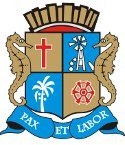 Matéria: RECURSO A EMENDA 14 DA LDOAutor:  EMÍLIA CORRÊAGoverno de Sergipe Câmara Municipal de AracajuReunião: 43 SESSÃO ExtraordináriaData: 08/07/2020Parlamentar	Partido	Voto	HorárioAMÉRICO DE DEUS ANDERSON DE TUCA BIGODE DO SANTA MARIA CABO AMINTASCABO DIDI DR. GONZAGADR. MANUEL MARCOS ELBER BATALHA EMÍLIA CORRÊA EVANDO FRANCA FÁBIO MEIRELES ISACJASON NETO JUVENCIO OLIVEIRA LUCAS ARIBÉPASTOR CARLITO ALVES PROF. BITTENCOURT SEU MARCOSSONECA VINÍCIUS PORTO ZÉ VALTERPSD PDT PSD PSL PSC PSD PSD PSBPATRIOTA PSD PODEMOS PDTPDT PSDCIDADANIA PSCPDT PDT PSD PDT PSDSIM NÃO NÃO SIM SIM NÃO NÃO SIM SIM NÃO NÃO NÃO NÃO NÃO SIM NÃO NÃO NÃO NÃO NÃO NÃO09:32:4709:33:0209:33:3909:33:5309:33:5909:34:0509:36:0509:38:5609:42:1509:45:1109:44:2109:47:4909:48:0909:49:1109:52:1809:55:5909:57:5809:58:5409:52:3710:02:0910:02:20NITINHOZEZINHO DO BUGIO THIAGUINHO BATALHAPSD PSB PSCO Presidente não Vota Não VotouNão VotouTotais da Votação	Sim: 6Resultado da Votação: REPROVADONão: 15Abstenção: 0	Total de Votos Válidos: 21